FERIE og PLANLEGGINGSDAGERFOR 2023-24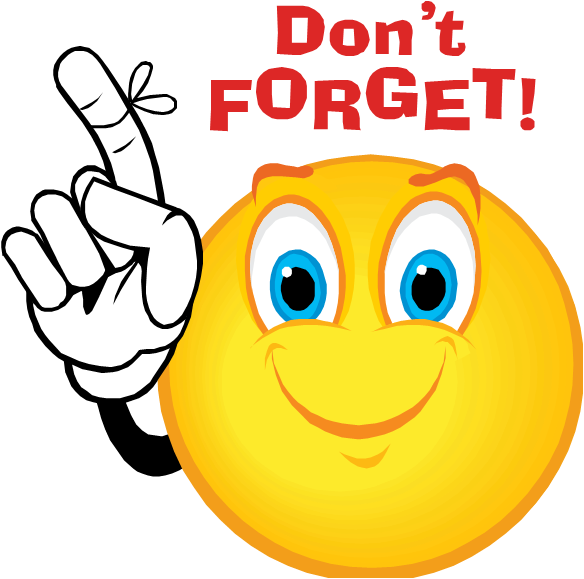 28. august1. Planleggingsdag16. oktober2. Planleggingsdag   23.des-03. janJuleferie08. januar 20243. Planleggingsdag25. mars-02. aprilPåskeferie29. april4. Planleggingsdag10. mai5. Planleggingsdag Uke 28,29,30,31Sommerferie